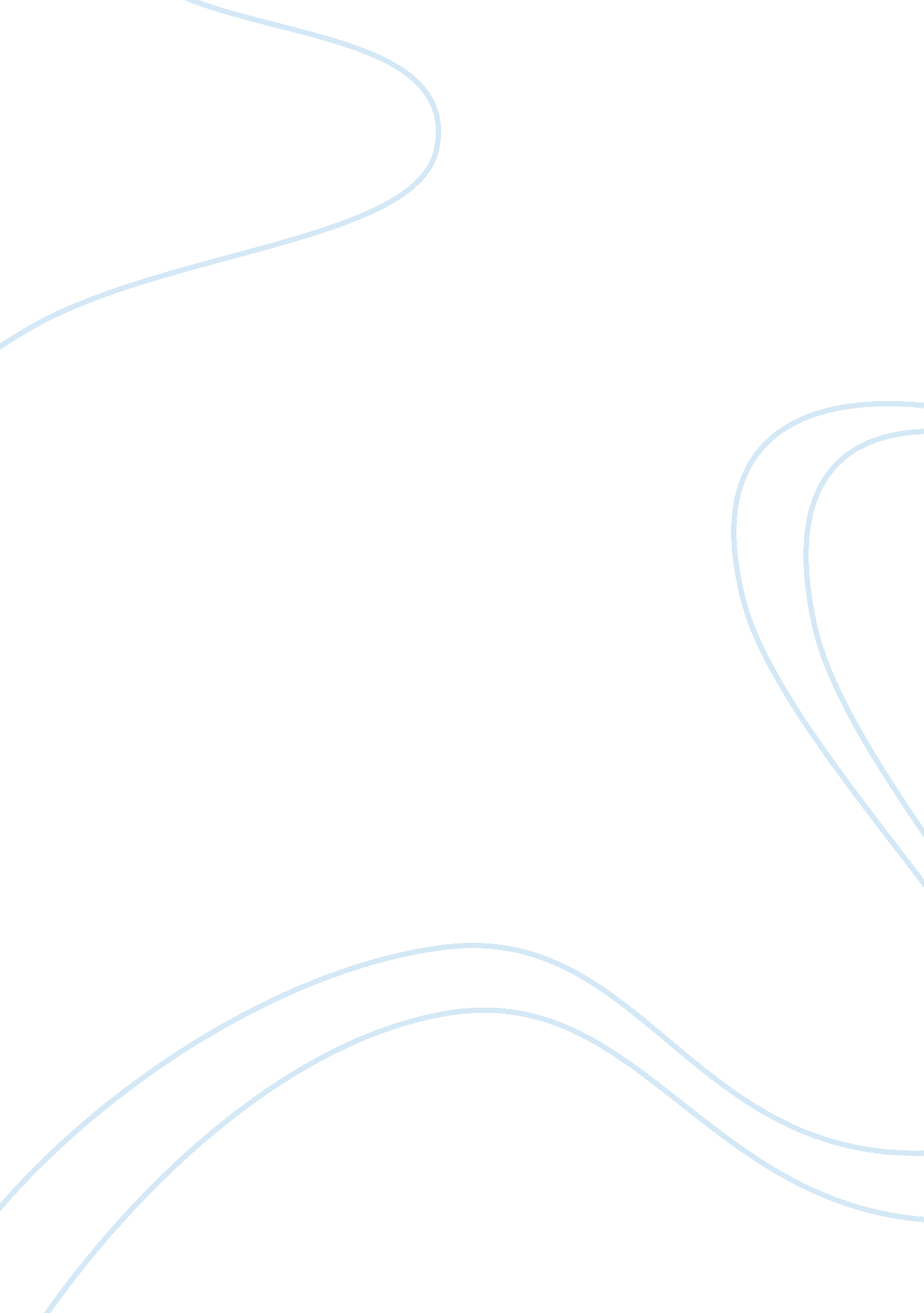 The tragedy of romeo and juliet: who’s fault was it? essayFamily, Marriage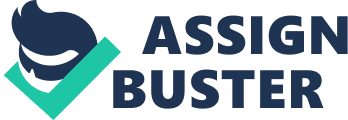 Then he kept this marriage a secret from the entire city of Verona! Friar Lawrence broke the ninth Catholic commandment, thou shall not bear f else witness. As taken from the mention of nuns, Friar Lawrence is indeed a Catch lice priest. The man told Juliet to lie to her parents about agreeing to marry Paris. He alas convinced her to be deceitful by giving her the potion to make everyone belie eve her to be dead. Also, he was going to make her a nun. Nuns, according to Catholic away, cannot be married, and he knew good and well that Juliet was. For the final reason that Friar Lawrence is to be blamed, he sent Friar John wit the letter to Romeo. He did not tell Friar John the importance of the letter bee Eng delivered on time. Because of this tragic mistake, Romeo arrived and thought Juliet was truly dead. The only thing that could have lead him to believe her to be al eve was that she was still beautiful, as stated from the famous line, “ Death that hath s sucked the honey of thy breath hath had no power yet upon thy beauty. Thou art not co queered. ” Romeo thus took his own life and later Juliet followed, all because Romeo did NT know she was alive. While any number of characters could have been blamed, Friar Lawrence was the most responsible for the tragic romance of Romeo and Juliet. Though he meant to help, he made things worse for all involved, resulting in six deaths in two days All in all, had Friar Lawrence not been involved, the tragedy could have been avoided. Alas, things do not always go how one wishes them to. 